Общество с ограниченной ответственностью «Антарес»ИНН 7816300308, КПП 781001001Фактический адрес: 196084, Санкт-Петербург, Рыбинская ул., д.5Юридический адрес: 196006, Санкт-Петербург, ул. Заставская, дом 14А, литер М, помещение 4-Н, офис 22тел./факс: +7 (812) 702 92 78, доб. 114 (Отдел продаж) e-mail: info@antares-spb.ruwww.antares-spb.ru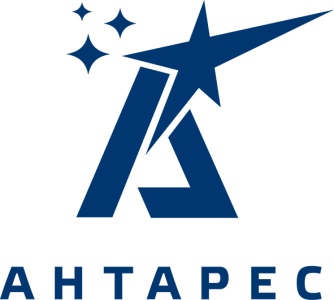 Опросный лист на компрессорную станцию сжатого воздухаРекомендации по заполнению опросных листов:- просьба сообщить всю имеющуюся информацию- при отсутствии информации или пожеланий ставьте прочерк, мы с Вами подберём параметры- есть трудности с заполнением? Звоните!Информация о Вас:Наименование организации:___________________________________________Контактное лицо:_____________________________________________________Должность и контактный телефон:______________________________________Адрес организации:___________________________________________________Наименование объекта, площадки, региона, города эксплуатации установки: ____________________________________________________________________Приложите или напишите любую информацию, которую Вы считаете важной: Общая технологическая информацияОбщая технологическая информацияОбщая технологическая информацияОбщая технологическая информация1Назначение станцииНазначение станции2Требование к производимому сжатому воздуху:Требование к производимому сжатому воздуху:2Максимальное рабочее давление сжатого воздуха, избыточное, МПаМаксимальное рабочее давление сжатого воздуха, избыточное, МПа2Максимальный расход воздуха, Нм3/минМаксимальный расход воздуха, Нм3/мин2Минимальный расход воздуха, Нм3/минМинимальный расход воздуха, Нм3/мин2Количество рабочих часов в суткиКоличество рабочих часов в сутки2Требуемые классы чистоты сжатого воздуха согласно ГОСТ Р ИСО 8573-1-2005*для классов 0 указать требования пользователяТребуемые классы чистоты сжатого воздуха согласно ГОСТ Р ИСО 8573-1-2005*для классов 0 указать требования пользователя2Необходимость осушения воздуха (да\нет)Необходимость осушения воздуха (да\нет)2Точка росы сухого сжатого воздуха, 0С:- плюс 3- минус 40 - минус 70- нестандартная (указать)Точка росы сухого сжатого воздуха, 0С:- плюс 3- минус 40 - минус 70- нестандартная (указать)3Требования к компрессорным установкам:Требования к компрессорным установкам:3Количество компрессоров (рабочий\резервный\с переключением)Количество компрессоров (рабочий\резервный\с переключением)3Тип компрессора:- поршневой- винтовойТип компрессора:- поршневой- винтовой3Впрыск масла в камеру сжатия:- маслозаполненный- безмасляныйВпрыск масла в камеру сжатия:- маслозаполненный- безмасляный3Необходимость, количество и объём ресиверов (накопительных воздухосборников)Необходимость, количество и объём ресиверов (накопительных воздухосборников)3Расположение ресиверов- в помещении- снаружиРасположение ресиверов- в помещении- снаружи3Разрешённое давление ресивера*для существующихРазрешённое давление ресивера*для существующих3Пожелания по производителям компрессорного оборудования, если имеютсяПожелания по производителям компрессорного оборудования, если имеютсяТребуемое дополнительное оборудование, в т.ч. потребители сжатого воздухаТребуемое дополнительное оборудование, в т.ч. потребители сжатого воздухаКонструктивное исполнение блочно-модульного зданияКонструктивное исполнение блочно-модульного зданияКонструктивное исполнение блочно-модульного зданияКонструктивное исполнение блочно-модульного здания4Вариант блочно-модульного исполнения здания насоснойкаркасный блок-модульцельнометаллический утеплённый контейнер4Вариант блочно-модульного исполнения здания насоснойкаркасный блок-модульконтейнер из сендвич-панелей4Вариант блочно-модульного исполнения здания насоснойморской контейнер4Вариант блочно-модульного исполнения здания насоснойисполнение крыши насоснойплоская4Вариант блочно-модульного исполнения здания насоснойисполнение крыши насоснойодноскатная4Вариант блочно-модульного исполнения здания насоснойисполнение крыши насоснойдвухскатная4Вариант блочно-модульного исполнения здания насоснойисполнение крыши насоснойдвухскатная съёмная4Ваши пожелания по конструктиву блок-модуляВаши пожелания по конструктиву блок-модуля5Требуемая степень огнестойкости по СНиП 21-01-97Требуемая степень огнестойкости по СНиП 21-01-97Требования к автоматизацииТребования к автоматизацииТребования к автоматизацииТребования к автоматизации6Степень автоматизации:
4-я - с постоянным присутствием персонала с локальной автоматикой;
3-я - без постоянного присутствия персонала с удаленной диспетчеризацией и контролем работы насосной;
2-я - без постоянного присутствия персонала с удаленной диспетчеризацией и возможностью удаленного управления насосной;
1-я - без постоянного присутствия персонала с удаленной диспетчеризацией и возможностью удаленного управления насосной; с системой контроля и мониторинга технического состояния оборудования, учет его наработки и планирование его технического обслуживанияСтепень автоматизации:
4-я - с постоянным присутствием персонала с локальной автоматикой;
3-я - без постоянного присутствия персонала с удаленной диспетчеризацией и контролем работы насосной;
2-я - без постоянного присутствия персонала с удаленной диспетчеризацией и возможностью удаленного управления насосной;
1-я - без постоянного присутствия персонала с удаленной диспетчеризацией и возможностью удаленного управления насосной; с системой контроля и мониторинга технического состояния оборудования, учет его наработки и планирование его технического обслуживания7Необходимость получения дополнительных сигналов и их видНеобходимость получения дополнительных сигналов и их вид8Пожелания по производителям, маркам контрольно-измерительного оборудования и автоматики, если имеютсяПожелания по производителям, маркам контрольно-измерительного оборудования и автоматики, если имеютсяДополнительная информацияДополнительная информацияДополнительная информацияДополнительная информация9Предполагаемый срок поставки компрессорнойПредполагаемый срок поставки компрессорной10Базис поставкиБазис поставки11Требования по цветовым решениям фасадов блочно-модульного зданияТребования по цветовым решениям фасадов блочно-модульного здания12Необходимые документы для проектированияНеобходимые документы для проектированияУ вас есть готовый проект? Любая стадия. Вышлите нам его!12Необходимые документы для проектированияНеобходимые документы для проектированияТехническое задание на проектирование12Необходимые документы для проектированияНеобходимые документы для проектированияТУ на подключение к сети потребителей сжатого воздуха12Необходимые документы для проектированияНеобходимые документы для проектированияГеология, топография места установки насосной12Необходимые документы для проектированияНеобходимые документы для проектированияГенплан 1:500, 1:2000 или 1:5000